Sanborn Regional Middle SchoolThursday, January 24, 2019 ~ Today is a B DayANNOUNCEMENTS:The Middle School Intramurals Program is starting next week on Tuesdays and Thursdays, until March 21, from 2:30-3:30.  Tuesday’s program will be for students, focusing on team building, skills, games and fun.  Limit is 25 students.  Thursday’s program will be for teachers and students, who want to improve their strength, flexibility and cardiovascular fitness.  Limit is 30 people.  Permission slips must be turned in to Mrs. Colford by Tuesday, January 29.AFTER-SCHOOL ACTIVITIES:Thursday, January 24– BOYS “A” PRACTICE – SWASEY GYM	3:00-4:30Thursday January 24 – BOYS “B” PRACTICE – SWASEY GYM	4:30-6:00UPCOMING DATES:GO!! SANBORN BOYS “BEAST” TEAM!! 	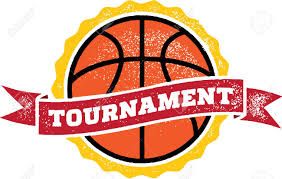 Friday, January 25 – BOYS “B” TOURNAMENT GAME vs. HAMPSTEAD – SWASEY 	3:30	    ADMISSION to “B” Game - Adults:  $2; Students/Seniors: $1; Family: $8Friday, January 25 – BOYS “A” PRACTICE AFTER “B” GAME – SWASEY GYM	5:00Beach Dance – Wear your flip flops! 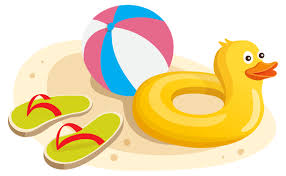 Friday, January 25 – SPONSORED BY THE MUSIC DEPARTMENT	7:00-9:00Tuesday, January 29 – SKI & SNOWBOARD CLUB MEETS – BRADFORD SKI TOW	2:00Wednesday, January 30 – JAZZ BAND MEETS – SRHS	4:00-5:30Thursday, January 31 – INTRAMURALS – TEACHERS/STUDENTS	2:30-3:30Friday, February 1 – INTRAMURALS – STUDENTS ONLY – (Tuesday Session #1)	2:30-3:30Tuesday, February 5 – SKI & SNOWBOARD CLUB MEETS – BRADFORD SKI TOW	2:00Tuesday, February 5 – INTRAMURALS – STUDENTS ONLY	2:30-3:30Tuesday, February 5 – WINTER SPORTS AWARDS NIGHT – SRHS AUDITORIUM	6:30Wednesday, February 6 – JAZZ BAND MEETS – SRHS	4:00-5:30Thursday, February 7 – INTRAMURALS – TEACHERS/STUDENTS	2:30-3:30Friday, February 8 – 8th GRADE HONOR SOCIETY DANCE – GRADES 6-8	7:00-9:00Tuesday, February 12 – SKI & SNOWBOARD CLUB MEETS – BRADFORD SKI TOW	2:00Tuesday, February 12 – INTRAMURALS – STUDENTS ONLY	2:30-3:30Wednesday, February 13 – JAZZ BAND MEETS – SRHS	4:00-5:30Wednesday, February 13 – BOOSTERS CLUB MEETS – SRMS LIBRARY	7:00FEBRUARY 19 – DISTRICT CHORUS CONCERT & ART SHOW – SRHS